PROPOSTAData di effettuazione ___________________________________________________________________Località e itinerario _____________________________________________________________________Obiettivi-finalità didattico-culturali _________________________________________________________________________________________________________________________________________________________________________________________________________________________________________________________________________________________________________________________________________________________________________________________________________________________________________________________________________________________________________________________________________________________________________________________________________________________________________________________________________________________________________________________________________________________________________________________________________________________________________________________________________________________________________________________________________________________________________________________________________________________________________________________________________________________________________________________________PROGRAMMA DI MASSIMA:________________________________________________________________________________________________________________________________________________________________________________________________________________________________________________________________________________________________________________________________________________________________________________________________________________________________________________________________________________________________________________________________________________________________________________________________________________________________________________________________________________________________________________________________________________________________________________________________________________________________________________________________________________________________________________________________________________________________________________________________________________________________________________________________________Coordinatore dell’iniziativa Prof. ________________________________Data, ____________________ ISTITUTO SUPERIORE “CARLO DELL’ACQUA”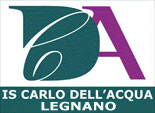 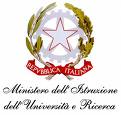 	Via Bernocchi 1 - 20025 LEGNANO (MI)	tel. 0331/446811 - fax. 0331/546193 - C.F. 84004370155e-mail: MIIS044009@istruzione.it   pec: MIIS044009@pec.istruzione.it web: www.isdellacqua.edu.it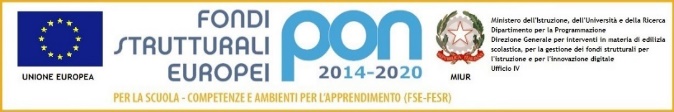 ANNO SCOLASTICO ______/______Proposta di effettuazione di [] USCITA SUL TERRITORIO [] USCITA DIDATTICA 1 o ⅟2 GIORNATA [] VIAGGIO DI ISTRUZIONE  CLASSE _________________ SEZ. __________________________ CORSO __________________________CLASSE _________________ SEZ. __________________________ CORSO __________________________CLASSE _________________ SEZ. __________________________ CORSO __________________________DESTINAZIONE ____________________________________________________________________MEZZO DI TRASPORTO ___________________________________________________________________PARTENZA ________/_________/_________	ORE _____________RIENTRO    ________/_________/_________	ORE _____________Data presentazione richiesta ________________________________Data approvazione consiglio di classe _________________________Data approvazione giunta esecutiva   _________________________Data approvazione consiglio di istituto ________________________CLASSE E SEZIONENUMEROPARTECIPANTITOTALE ALUNNIDELLA CLASSEDOCENTIACCOMPAGNATORITOTALE